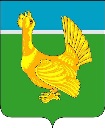 Администрация Верхнекетского районаПОСТАНОВЛЕНИЕВ соответствии с пунктом 5 части 1 статьи 15 Федерального закона от 06.10.2013 №131-ФЗ «Об общих принципах организации местного самоуправления в Российской Федерации», постановлением Администрации Томской области от 27.03.2012 № 109а «Об утверждении Порядка осуществления временных ограничений или прекращения движения транспортных средств по автомобильным дорогам регионального или межмуниципального, местного значения на территории Томской области», постановляю:1. В целях обеспечения безопасности дорожного движения, ввести временное ограничение движения транспортных средств общей массой более 8 тонн на период: с 11 октября 2021 года по 15 ноября 2021 года, путём установки дорожных знаков, предусмотренных Правилами дорожного движения Российской Федерации, по автомобильной дороге местного значения вне границ населенных пунктов в границах Верхнекетского района: п. Степановка - п. Катайга. 2. Временное ограничение не распространяется на:1) пассажирские перевозки автобусами;2) перевозки пищевых продуктов, в том числе зерна, картофеля и других овощей, кормов и составляющих для их производства, животных, лекарственных препаратов, топлива (бензин, дизельное топливо, судовое топливо, топливо для реактивных двигателей, топочный мазут, газообразное топливо), смазочных масел, специальных жидкостей, твердых и жидких бытовых отходов, семенного фонда, удобрений, почты и почтовых грузов;3) перевозки грузов, необходимых для ликвидации последствий стихийных бедствий или иных чрезвычайных происшествий;4) транспортировку дорожно-строительной и дорожно-эксплуатационной техники и материалов, применяемых при проведении аварийно-восстановительных и ремонтных работ, работ по содержанию автомобильных дорог; 5) транспортные средства федеральных органов исполнительной власти, в которых федеральным законом предусмотрена военная служба; 6) перевозки грузов, необходимых для предупреждения чрезвычайных ситуаций на линейных объектах (линии электропередачи, линии связи (в том числе линейно-кабельные сооружения), трубопроводы и другие подобные сооружения) при введении режима повышенной готовности.3. Начальнику Управления по распоряжению муниципальным имуществом и землей Администрации Верхнекетского района, в течение 3 дней со дня  принятия настоящего постановления, письменно уведомить орган государственной инспекции безопасности дорожного движения в Верхнекетском районе, приложив к уведомлению копию настоящего постановления.4. Опубликовать настоящее постановление в информационном вестнике Верхнекетского района «Территория», разместить на официальном сайте Администрации Верхнекетского района. Настоящее постановление вступает в силу со дня его официального опубликования.5. Контроль за исполнением настоящего постановления на заместителя Главы Верхнекетского района по промышленности, ЖКХ, строительству, дорожному комплексу и безопасности.Глава Верхнекетского района                                                                      С.А. АльсевичП.В. ЛазаревДело - 2, УРМИЗ - 1, «Территория» - 1, «Заря Севера» -1, прокуратура -1, Никешкин-1 11 октября 2021 г.р.п. Белый ЯрВерхнекетского района Томской области№858О временном ограничении движения транспортных средств по автомобильной дороге местного значения вне границ населенных пунктов в границах Верхнекетского района п. Степановка - п. Катайга в связи с возникновением неблагоприятных природно-климатических условий 